	                   PAWNEE COMMUNITY UNIT SCHOOL DISTRICT #11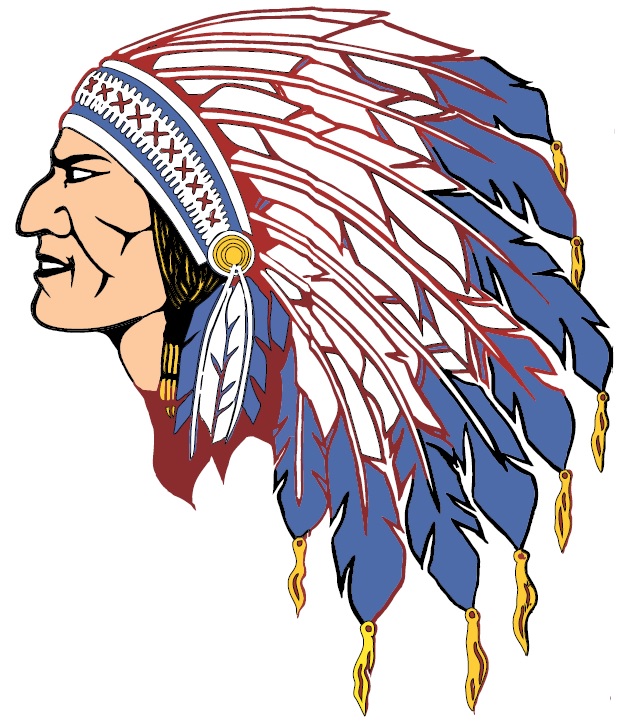 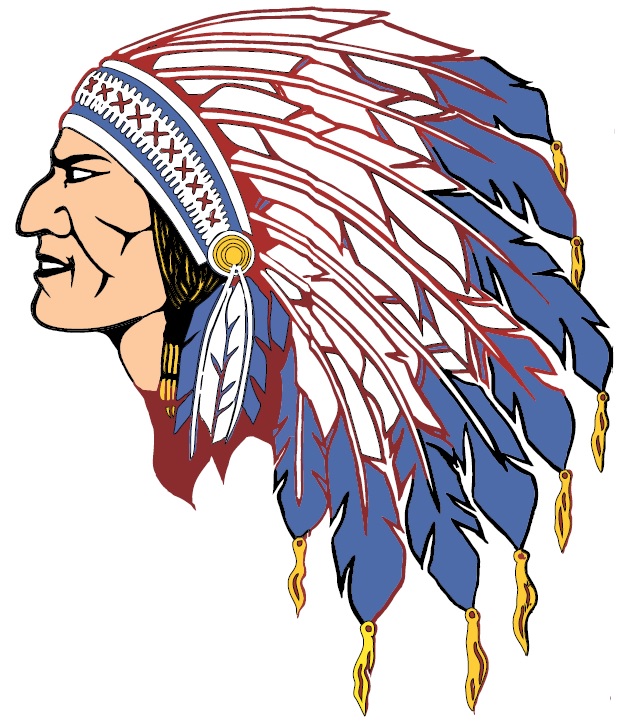 	                      810 North Fourth Street, Pawnee, Illinois 62558Gary M. AlexanderSuperintendentPhone:  217-625-2471 	Timothy R. Kratochvil	W. Christopher Hennemann	Steven L. Kirby	Jr. High/High School Principal	Grade School Principal	Athletic Director		Phone: 217-625-2471	Phone: 217-625-2231	Phone: 217-625-2471 Credit Card Use Approval FormName ___________________________________Date ____________________________________Name of Company _________________________________Description of Purchase _____________________________AMOUNT OF PURCHASE _________________________Account Paid From ________________________________________________________________________ Superintendent signature*Superintendent signature required before credit card use*Copy of this form and a RECEIPT must be turned into Superintendent